Actividades SugeridasOBJETIVO DE APRENDIZAJE OA_3DESCRIPCIÓN DE LA ACTIVIDADESDemostrar que comprenden el concepto de razón de manera concreta, pictórica y simbólica, en forma manual y/o usando software educativo.3.Representan de manera pictórica las siguientes razones: › 2 : 3 › 3 : 4 › 4 : 6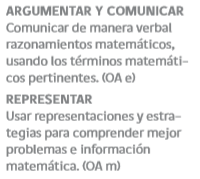 